新 书 推 荐中文书名：《19步》 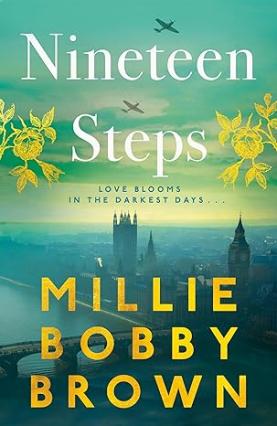 英文书名：NINETEEN STEPS作    者：Millie Bobby Brown  出 版 社：HQ代理公司：WME/ANA/Zoey页    数：384页出版时间：2023年9月 代理地区：中国大陆、台湾审读资料：电子稿类    型：文学小说版权已授：巴西、荷兰、法国、德国、匈牙利、波兰、葡萄牙、西班牙语、乌克兰、美国、英国内容简介：爱，绽放在至暗时……1942年，伦敦。战火纷飞之时，18岁的内莉·莫里斯（Nellie Morris）却在贝思纳尔格林（Bethnal Green）东区一个关系密切的社区中过着平静的生活。她的家人和朋友都逗弄她，说她会嫁给防控警报员比利（Billy），这个一直对她很体贴的邻家男孩。但驻扎在附近的美国飞行员雷（Ray）的到来，让内莉开始动摇对未来的设想。一次空袭事故，昭示内莉短暂的幸福结束。她最亲密的家人都无法逃脱战争的摧残。随着那个致命夜晚的秘密和真相逐渐明朗，内莉和她最亲爱的人可能都会受到冲击。 “这本书非常私人，灵感源于我的保姆露丝。我是听着她在战争中生活的故事长大的。能让她的故事继续流传下去是我的荣幸。”----米莉·博比·布朗（Millie Bobby Brown）作者简介：米莉·博比·布朗（Millie Bobby Brown）是演员兼制片人，因在 Netflix热门剧集《怪奇物语》（Stranger Things）中饰演Eleven而为人熟知。布朗还曾主演《哥斯拉：怪兽之王》（Godzilla: King of the Monsters）及其续集《哥斯拉大战金刚》（Godzilla vs. Kong）；主演并制作了 Netflix 热门悬疑电影系列《福尔摩斯小姐：失踪的侯爵》（Enola Holmes）及其2022年的续集《福尔摩斯小姐：伦敦厄运》（Enola Holmes 2）。2019 年，布朗推出了自己的人道主义彩妆和护肤系列florence by mills。该品牌在《女装日报》（Women's Wear Daily）的“国际美妆产业大赏”（Beauty Inc Awards）上获得了“年度新秀产品”（Launch of the Year）荣誉。2018年11月，联合国儿童基金会任命布朗为亲善大使。同年，布朗还入选了《时代周刊》（Time）“100 位最具影响力人物”之一。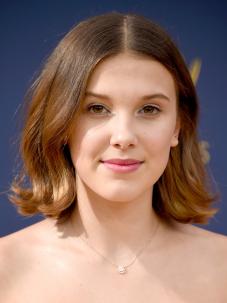 媒体评价： “没有回忆就没有治愈，没有故事就没有回忆。因此，幸亏布朗的保姆露丝是那次悲惨事件的幸存者，还把自己的回忆分享给了布朗……也许，你只是因为作者的名人效应而翻开这本书，但坚持读下去，就会发现二战中一个未被充分认识的事件的历史。”----《纽约时报》（New York Times） “这本小说会让你沉醉、大笑，甚至哭泣，有些部分甚至能令人心碎，尤其是想到这是根据真实事件改编就更动人心魂……发人深省，易于阅读，是这个秋季应该阅读的好书。”----《每日镜报》（Daily Mirror）“一想到《福尔摩斯小姐》的主演撰写历史小说，我内心热爱历史的少年怪才就欣喜若狂地拍手叫好，她果然没有让人失望！梦想家内莉·莫里斯白天打字，晚上躲避头顶呼啸而过的德军轰炸机，想象着伦敦东区以外更广阔的世界，而与一名美国飞行员之间萌生的恋情则为战争结束后的生活带来了希望。但在附近防空洞的一个可怕夜晚，内莉的世界支离破碎，她必须鼓起勇气，在残垣断壁中重获新生。米莉·博比·布朗从自己的家族历史中写出了一个甜美、敏感的成长故事。这是一部适合所有影迷阅读的好书。”----凯特·奎因（Kate Quinn）,《纽约时报》（New York Times）畅销书《钻石眼》（The Diamond Eye）的作者“在这部出色的处女作中，布朗将二战期间发生在伦敦东区的一个陌生而又令人震惊的悲剧娓娓道来。在丰富的人物形象衬托下，她讲述的初恋、凄美的悔恨和对真相的追寻，让人读起来如痴如醉。”----菲奥娜·戴维斯（Fiona Davis），《纽约时报》畅销书《舞台后的真相》（The Spectacular）的作者“这本书围绕一个真实的历史事件展开，该事件是第二次世界大战期间英国平民死亡人数最多的事件。女演员、联合国儿童基金会亲善大使米莉·博比·布朗在处女作中大放异彩，将战时英国的欢乐与心痛，以及德军频繁轰炸伦敦所带来的极度恐惧展现得淋漓尽致。书中充满了心碎和希望，塑造了让人为之振奋的鲜活人物。”----克莉丝汀·哈梅尔（Kristin Harmel），《纽约时报》畅销书《巴黎的女儿》（The Paris Daughter）的作者感谢您的阅读！请将反馈信息发至：版权负责人Email：Rights@nurnberg.com.cn安德鲁·纳伯格联合国际有限公司北京代表处北京市海淀区中关村大街甲59号中国人民大学文化大厦1705室, 邮编：100872电话：010-82504106, 传真：010-82504200公司网址：http://www.nurnberg.com.cn书目下载：http://www.nurnberg.com.cn/booklist_zh/list.aspx书讯浏览：http://www.nurnberg.com.cn/book/book.aspx视频推荐：http://www.nurnberg.com.cn/video/video.aspx豆瓣小站：http://site.douban.com/110577/新浪微博：安德鲁纳伯格公司的微博_微博 (weibo.com)微信订阅号：ANABJ2002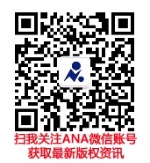 